Waiting for the Train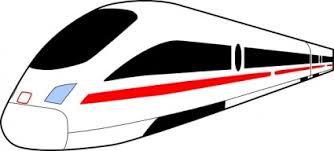 A point on the graph represents each person shown below.  Label each point on the graph with the name of the person it represents.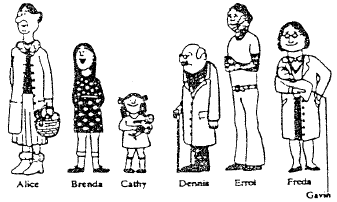 1.2.3.4.5.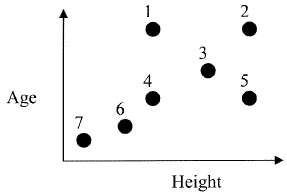 67.Now, draw a graphical relationship that can be compared using two variables (like height and age). Provide a picture and a graph with locations represented with numbers or letters. Prepare to explain your scenario.